Introduction to General, Organic & Biological ChemistryChapter 2   Chemistry and Measurement2.1   Multiple-Choice Questions1) The amount of space occupied by a substance is its ________.A) massB) densityC) weightD) lengthE) volumeAnswer:  E2) Which of the following is the basic unit of volume in the metric system? A) literB) kilogramC) meterD) centimeterE) gramAnswer:  A3) Which of the following is a measurement of mass in the metric system? A) milliliterB) centimeterC) kilogramD) CelsiusE) meterAnswer:  C4) A value of 25 °C is a measurement of ________.A) lengthB) volumeC) temperatureD) massE) densityAnswer:  C5) A value of 36 mL is a measure of ________.A) densityB) massC) temperatureD) volumeE) lengthAnswer:  D6) A value of 345 mm is a measure of  ________.A) densityB) massC) temperatureD) volumeE) lengthAnswer:  E7) The measurement of the gravitational pull on an object is its ________.A) volumeB) weightC) massD) lengthE) sizeAnswer:  B8) Which of the following measurements has three significant figures? A) 0.005 mB) 510 mC) 0.510 mD) 0.051 mE) 5100 mAnswer:  C9) Which of the following numbers contains the designated correct number of significant figures?A) 0.04300	5 significant figuresB) 0.00302	2 significant figuresC) 156 000	3 significant figuresD) 1.04	2 significant figuresE) 3.0650	4 significant figuresAnswer:  C10) The number of significant figures in the measurement of 45.030 mm is ________.A) noneB) threeC) fourD) fiveE) sixAnswer:  D11) How many significant figures are in the number 0.00208? A) sixB) twoC) threeD) fourE) fiveAnswer:  C12) Which of the following examples illustrates a number that is correctly rounded to three significant figures? A) 4.05438 g to 4.054 gB) 0.03954 g to 0.040 gC) 103.692 g to 103.7 g D) 109 526 g to 109 500 g E) 20.0332 g to 20.0 g Answer:  ELearning Obj.:  2.313) A calculator answer of 423.6059 must be rounded off to three significant figures. What answer is reported? A) 423B) 424C) 1.7420D) 423.6E) 423.7Answer:  BLearning Obj.:  2.314) Which of the answers for the following conversions contains the correct number of significant figures? A) 2.543 m ×  = 100.1942 in.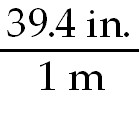 B) 2 L ×  = 2.12 qt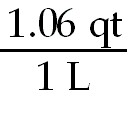 C) 24.95 min ×  = 0.4158 hr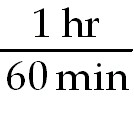 D) 12.0 ft ×  ×  = 370 cm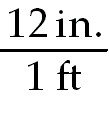 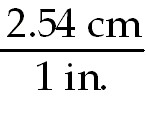 E) 24.0 kg ×  = 11 lb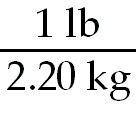 Answer:  CLearning Obj.:  2.315) What is the correct answer for the calculation of a volume (in mL) with measured numbers ?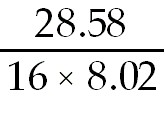 A) 0.22 mLB) 0.223 mLC) 57 mLD) 14 mLE) 14.3 mLAnswer:  ALearning Obj.:  2.316) When 2610 + 11.7 + 0.22 are added, the answer to the correct number of decimal places is ________.A) 2621.92B) 2621.9C) 2621D) 2620		E) 2600Answer:  DLearning Obj.:  2.317) What is the answer, with the correct number of decimal places, for this problem?	4.392 g + 102.40 g + 2.51 g = A) 109.302 gB) 109 gC) 109.3 gD) 109.30 gE) 110 gAnswer:  DLearning Obj.:  2.318) The correct answer for the addition of 7.5 g + 2.26 g + 1.311 g + 2 g is ________.A) 13.071 gB) 13 gC) 13.0 gD) 10 gE) 13.1 gAnswer:  BLearning Obj.:  2.319) In which of the following is the metric unit paired with its correct abbreviation?A) microgram / mg B) milliliter / mLC) centimeter / kmD) kilogram / cgE) gram / gmAnswer:  B20) Which of the following is the largest unit? A) millimeterB) micrometerC) meterD) decimeterE) kilometerAnswer:  E21) What is the metric relationship between grams and micrograms?A) 1 g = 100 μgB) 1 g = 1 000 000 μgC) 1 g = 0.000 001 μgD) 1 g = 1000 μgE) 1 g = 0.001 μgAnswer:  B22) Which of the following is the smallest unit? A) gramB) milligramC) kilogramD) decigramE) microgramAnswer:  E23) The cubic centimeter (c or cc) has the same volume as a ________.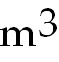 A) cubic inchB) cubic literC) milliliterD) centimeterE) cubic decimeterAnswer:  C24) What is the conversion factor for the relationship between millimeters and centimeters?A) 1 mm/1 cmB) 10 mm/1 cmC) 1 cm/1 mmD) 100 mm/1 cmE) 10 cm/1 mmAnswer:  BLearning Obj.:  2.525) Which of the following conversion factors is a measured number?A) 10 cm/dmB) 12 in/ftC) 16 oz/lbD) 25 miles/gallonE) 12 eggs/dozenAnswer:  DLearning Obj.:  2.526) A conversion factor set up correctly to convert 15 inches to centimeters is ________.A) 100 cm/1 mB) 1 inch/2.54 cmC) 1 cm/10 mmD) 2.54 cm/1 inchE) 10 cm/1 inchAnswer:  DLearning Obj.:  2.527) 9.31 g is the same mass as ________.A) 931 μgB) 931 kgC) 93.1 cgD) 9310 mgE) 0.0931 dgAnswer:  DPage Ref: 2.6Learning Obj.:  2.628) According to the United States Food and Drug Administration, the recommended daily requirement of protein is 44 g.  This is ________ of protein.A) 1248.5 ozB) 320 000 ozC) 1.6 ozD) 0.0605 ozE) 150 000 ozAnswer:  CPage Ref: 2.6Learning Obj.:  2.629) 1.00 pint of milk has a volume of how many milliliters?A) 473 mLB) 530. mLC) 1000 mLD) 1890 mLE) 106 mLAnswer:  APage Ref: 2.6Learning Obj.:  2.630) Which of the following setups would convert centimeters to feet? A) cm ×  × 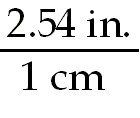 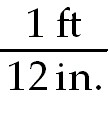 B) cm ×  × 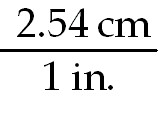 C) cm ×  × 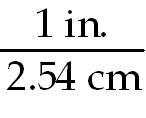 D) cm ×  × E) cm ×  × Answer:  CPage Ref: 2.6Learning Obj.:  2.631) How many pounds are in 3.5 kg? A) 7.7 lbB) 1.59 lbC) 0.629 lbD) 1.6 lbE) 7.70 lbAnswer:  APage Ref: 2.6Learning Obj.:  2.632) How many liters of soft drink are there in 5.25 qt? A) 4950 LB) 55.7 LC) 4.95 LD) 5.57 LE) 5.0 LAnswer:  CPage Ref: 2.6Learning Obj.:  2.633) 5.21 cm is the same length as ________.A) 0.0521 mB) 52.1 dmC) 5.21 mmD) 0.00521 kmE) 5210 mAnswer:  APage Ref: 2.6Learning Obj.:  2.634) How many centimeters are there in 57.0 in.?A) 22 cmB) 0.0445 cmC) 145 cmD) 22.4 cmE) 140 cmAnswer:  CPage Ref: 2.6Learning Obj.:  2.635) What is 6.5 m converted to inches? A) 1700 inB) 1651 inC) 39 inD) 260 inE) 255.9 inAnswer:  DPage Ref: 2.6Learning Obj.:  2.636) How many kilograms are in 30.4 lb? A) 13.8 kgB) 14 kgC) 67 kgD) 66.88 kgE) 66.9 kgAnswer:  APage Ref: 2.6Learning Obj.:  2.637) A dose of aspirin of 5.0 mg per kilogram of body weight has been prescribed to reduce the fever of an infant weighing 8.5 pounds.  The number of milligrams of aspirin that should be administered is ________.  A) 19 mgB) 53 mgC) 1.6 mgD) 5.0 mgE) 0.59 mgAnswer:  APage Ref: 2.6Learning Obj.:  2.638) A doctor's order is 0.125 g of ampicillin. The liquid suspension on hand contains 250 mg/5.0 mL. How many milliliters of the suspension are required?A) 0.0025 mLB) 3.0 mLC) 2.5 mLD) 6.3 mLE) 0.0063 mLAnswer:  CPage Ref: 2.6Learning Obj.:  2.639) Which of the following measurements are not equivalent? A) 25 mg = 0.025 gB) 183 L = 0.183 kLC) 150 ms = 0.150 sD) 84 cm = 8.4 mmE) 24 dL = 2.4 LAnswer:  DPage Ref: 2.6Learning Obj.:  2.640) Which one of the following substances will float in gasoline, which has a density of 0.74 g/mL?  The density of each substance is shown in parentheses.A) table salt	(D = 2.16 g/mL)B) balsa wood	(D = 0.16 g/mL)C) sugar	(D = 1.59 g/mL)D) aluminum	(D = 2.70 g/mL)E) mercury	(D = 13.6 g/mL)Answer:  BPage Ref: 2.741) What is the mass of 2.00 L of an intravenous glucose solution with a density of 1.15 g/mL?A) 0.0230 kgB) 2.30 kgC) 1.15 kgD) 0.0150 kgE) 0.575 kgAnswer:  BPage Ref: 2.742) Mercury has a specific gravity of 13.6.  How many milliliters of mercury have a mass of 0.35 kg? A) 0.0257 mLB) 0.026 mLC) 25.7 mLD) 26 mLE) 4760 mLAnswer:  DPage Ref: 2.743) What is the density of a substance with a mass of 45.00 g and a volume of 26.4 mL? A) 1.70 g/mLB) 1.7 g/mLC) 0.59 g/mLD) 0.587 g/mLE) 45.0 g/mLAnswer:  APage Ref: 2.744) What is the mass of 53 mL of ethanol, which has a density of 0.79 g/mL? A) 67.1 gB) 41.9 gC) 42 gD) 67 gE) 53 gAnswer:  CPage Ref: 2.745) A liquid has a volume of 34.6 mL and a mass of 46.0 g.  What is the density of the liquid?  A) 1.00 g/mLB) 1.33 g/mLC) 0.752 g/mLD) 1330 g/mLE) 0.663 g/mLAnswer:  BPage Ref: 2.746) The density of a solution is 1.18 g/mL. Its specific gravity is ________.A) 11.8B) 0.118C) 0.847D) 1.18E) 1.2Answer:  DPage Ref: 2.747) Diamond has a density of 3.52 g/mL. What is the volume in cubic centimeters of a diamond with a mass of 15.1 g?A) 4.3 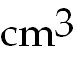 B) 4.29 C) 0.233 D) 53 E) 53.2 Answer:  BPage Ref: 2.748) The ratio of the mass of a substance to its volume is its ________.A) specific gravityB) densityC) buoyancyD) weightE) conversion factorAnswer:  BPage Ref: 2.749) A nugget of gold with a mass of 521 g is added to 50.0 mL of water.  The water level rises to a volume of 77.0 mL.  What is the density of the gold? A) 10.4 g/mLB) 6.77 g/mLC) 1.00 g/mLD) 0.0518 g/mLE) 19.3 g/mLAnswer:  EPage Ref: 2.750) A 50.0 mL urine sample has a mass of 50.7 g.  The specific gravity of the urine is ________. A) 1.014 g/mLB) 0.986 g/LC) 1.01D) 0.986E) 50.7Answer:  CPage Ref: 2.72.2   Short Answer QuestionsRound off each of the following to three significant figures.1) 504.85Answer:  5052) 8.3158Answer:  8.323) 25 225Answer:  25 2004) 6.3477 × 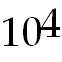 Answer:  6.35 × 5) 399870Answer:  4.00 × 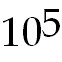 6) 58.5422Answer:  58.57) 0.003 4088Answer:  0.00341State the number of significant figures in each of the following measurements.8) 0.705 m	Answer:  39) 680 000 kmAnswer:  210) 0.008090 cmAnswer:  411) 28.050 kmAnswer:  512) 0.0005 LAnswer:  113) 75.00 mAnswer:  414) 2.043 ×  mmAnswer:  415) 6.1 ×  mL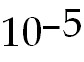 Answer:  216) 9.00 ×  g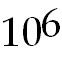 Answer:  317) If there are 14 books on the shelf, 14 is a(n) ________ number.Answer:  exact2.3   True/False Questions1) The basic unit of mass in the metric system is the pound.Answer:  FALSE2) The liter is a unit of volume in the metric system.Answer:  TRUE3) The number 0.0500 has four significant figures.Answer:  FALSE4) The number 650 000 has two significant figures.Answer:  TRUE5) When the measured number 0.0090 is multiplied by the measured number 87.10, the answer has two significant figures.Answer:  TRUELearning Obj.:  2.36) When the measured number 675 is added to the measured number 87.10, the answer should be rounded to the ones place.Answer:  TRUELearning Obj.:  2.37) A μg is larger than a mg.Answer:  FALSE8) There are 1000 μg in a mg.Answer:  TRUE9) A cubic centimeter is a unit of length.Answer:  FALSE10) 1 kg equivalent to 1000 mg.Answer:  TRUELearning Obj.:  2.511) 1 mL is equivalent to 1000 L.Answer:  FALSELearning Obj.:  2.512) The density of water is 1 kg/mL.Answer:  FALSEPage Ref: 2.713) Specific gravity has no units.Answer:  TRUEPage Ref: 2.72.4   Matching QuestionsMatch the type of measurement to the unit given below.A) massB) volumeC) temperatureD) lengthE) density1) milliliter	2) mm3) gram4) 125 K5) kilometer6) milligramAnswers: 1) B 2) D 3) A 4) C 5) D 6) AAre the numbers in each of the following statements measured or exact?A) exactB) measured7) In the U.S. system there are 12 inches in one foot.8) The patient's blood sugar level is 350 mg/dL.9) There are 452 pages in a book.10) The rabbit weighs 2.5 pounds.11) 1L is equal to 1.06 quarts.12) There are 100 capsules in the bottle.13) The patient's temperature is 100.1 °F.14) I lost 14 pounds on my diet last month.Answers: 7) A 8) B 9) A 10) B 11) B 12) A 13) B 14) BSelect the correct prefix to complete the equality.A) 10B) 1000C) 1D) 10015) 1 mL = ________ L	16) 1 m = ________ mm	E) 0.00117) 1 cm = ________ mm18) 1 dL = ________ mL19) 1 mL = ________ cm320) 1 kg = ________ gAnswers: 15) E 16) B 17) A 18) D 19) C 20) B